單元8 無法打入程式迴路的改寫實習項目一、試分析下圖的階梯圖,並改寫為可轉換程式的階梯圖。 解:  Y0=(X0‧X2 + X3)‧X4  +  (X3‧X2 + X0)‧X1  , 改寫為可轉換程式的階梯圖如下:二、試分析下圖的階梯圖,並改寫為可轉換程式的階梯圖。   解:  Y0= [( X1+X2)‧X0]  +  [(X6‧X7 + X4)‧X3‧X5] , 改寫為可轉換程式的階梯圖如下:Y1= [(X4‧X6 + X7)‧X3 ] + [( X1+X2)‧X0‧X5‧(X4‧X7 + X6)]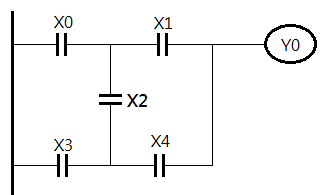 指令列表:指令列表:指令列表:指令列表:指令列表:指令列表: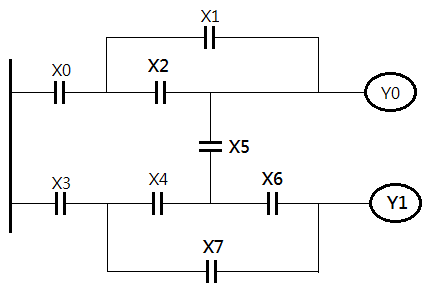 指令列表指令列表指令列表指令列表指令列表指令列表